ÖĞRENCİNİNDANIŞMANINÖĞRENCİNİN KATILDIĞI PROGRAMIN ADI 	UYGULAMA YAPILAN İŞLETMENİNİŞLETMEDE BİRLİKTE ÇALIŞTIĞI PERSONELİN**Projesini bir işletmede yapmayan öğrenciler, eğer varsa birlikte çalıştıkları diğer kişi/kişilerin bilgilerini bu bölümde paylaşabilir.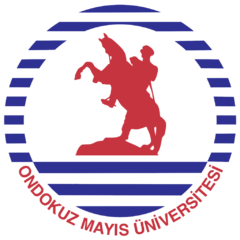 T.C.ONDOKUZMAYIS ÜNİVERSİTESİMÜHENDİSLİK FAKÜLTESİENDÜSTRİ MÜHENDİSLİĞİ BÖLÜMÜPROJE EKİBİ FORMU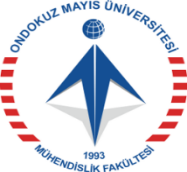 20   /20     YarıyılıSıraAdı SoyadıNumarasıTelefon NumarasıE-posta  AdresiAdı SoyadıEndüstri Mühendisliği Tasarımı          Bitirme ProjesiSanayi Uygulaması                                Mesleki UygulamaAdıAdresiÜretim/Hizmet AlanıAdı SoyadıMesleğiÇalıştığı Birimİmza